KEMENTERIAN PENDIDIKAN NASIONAL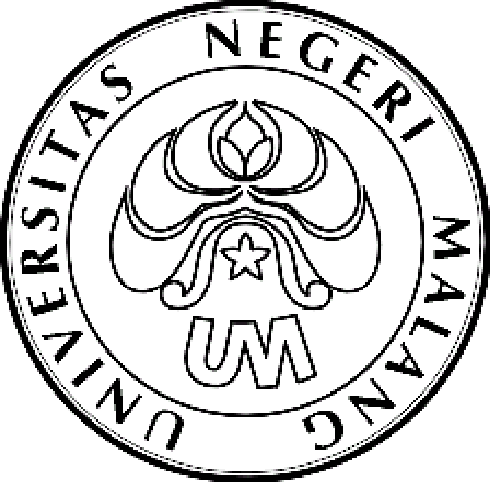 UNIVERSITAS NEGERI MALANG (UM)Jalan Semarang 5, Malang 65145Telepon: 0341-551312Laman: www.um.ac.id PENGUMUMANNOMOR : 846/UN32.16.2/KM/2011Bagi Para peserta PMW yang dinyatakan lolos seleksi dan di danai tahun 2011 harap hadir pada :Hari			: Selasa – RabuTanggal		: 09 – 10 Juli 2011Pukul		: 09.00 WIBTempat		: Ruang Rapat Kemahasiswaan (Gedung A3 lantai 3) 			       Universitas Negeri MalangAcara		: Mentoring Keuangan dan MarketingCatatan		: Karena pentingnya acara di harap hadir tepat pada                         waktunyaAtas perhatian dan kehadiran Saudara kami ucapkan terima kasih.08 Juli 2011Kepala Bagian Kemahasiswaan,ttdDra. FatmawatiNIP 19590331 198601 2 001										